UNDERGRADUATE CURRICULUM COMMITTEE (UCC)
PROPOSAL FORM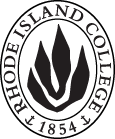 Cover page	scroll over blue text to see further important instructions: please read.N.B. DO NOT USE HIGHLIGHT, please DELETE THE WORDS THAT DO NOT APPLY TO YOUR PROPOSALALL numbers in section (A) need to be completed, including the impact ones.D. SignaturesChanges that affect General Education in any way MUST be approved by ALL Deans and COGE Chair.Changes that directly impact more than one department/program MUST have the signatures of all relevant department chairs, program directors, and relevant dean (e.g. when creating/revising a program using courses from other departments/programs). Check UCC manual 4.2 for further guidelines on whether the signatures need to be approval or acknowledgement.Proposals that do not have appropriate approval signatures will not be considered. Type in name of person signing and their position/affiliation.Send electronic files of this proposal and accompanying catalog copy to curriculum@ric.edu and a printed or electronic signature copy of this form to the current Chair of UCC. Check UCC website for due dates.D.1. Approvals:   required from programs/departments/deans who originate the proposal.  may include multiple departments, e.g., for joint/interdisciplinary prposals. D.2. Acknowledgements: REQUIRED from OTHER PROGRAMS/DEPARTMENTS IMPACTED BY THE PROPOSAL. SIGNATURE DOES NOT INDICATE APPROVAL, ONLY AWARENESS THAT THE PROPOSAL IS BEING SUBMITTED.  CONCERNS SHOULD BE BROUGHT TO THE UCC COMMITTEE MEETING FOR DISCUSSIONA.1. Course or programCIS 453 Systems Analysis and DesignCIS 453 Systems Analysis and DesignCIS 453 Systems Analysis and DesignCIS 453 Systems Analysis and DesignReplacing A.2. Proposal typeCourse: deletion Course: deletion Course: deletion Course: deletion A.3. OriginatorLisa BainHome departmentAccounting & CIS DeptAccounting & CIS DeptAccounting & CIS DeptA.4. Context and Rationale This is part of a major revision of the CIS Program to 4 Credit Courses.  This course will be merged into CIS 462 Applied Software Development Project.  CIS 453 and CIS 462 are currently 3 credit courses that are Part 1 and Part 2 of the CIS Capstone/Senior Project.  CIS 462 will be changed to a 4 credit course and include the major objectives (not all) covered in CIS 453 as well as the experiential learning currently in CIS 462.    This is part of a major revision of the CIS Program to 4 Credit Courses.  This course will be merged into CIS 462 Applied Software Development Project.  CIS 453 and CIS 462 are currently 3 credit courses that are Part 1 and Part 2 of the CIS Capstone/Senior Project.  CIS 462 will be changed to a 4 credit course and include the major objectives (not all) covered in CIS 453 as well as the experiential learning currently in CIS 462.    This is part of a major revision of the CIS Program to 4 Credit Courses.  This course will be merged into CIS 462 Applied Software Development Project.  CIS 453 and CIS 462 are currently 3 credit courses that are Part 1 and Part 2 of the CIS Capstone/Senior Project.  CIS 462 will be changed to a 4 credit course and include the major objectives (not all) covered in CIS 453 as well as the experiential learning currently in CIS 462.    This is part of a major revision of the CIS Program to 4 Credit Courses.  This course will be merged into CIS 462 Applied Software Development Project.  CIS 453 and CIS 462 are currently 3 credit courses that are Part 1 and Part 2 of the CIS Capstone/Senior Project.  CIS 462 will be changed to a 4 credit course and include the major objectives (not all) covered in CIS 453 as well as the experiential learning currently in CIS 462.    This is part of a major revision of the CIS Program to 4 Credit Courses.  This course will be merged into CIS 462 Applied Software Development Project.  CIS 453 and CIS 462 are currently 3 credit courses that are Part 1 and Part 2 of the CIS Capstone/Senior Project.  CIS 462 will be changed to a 4 credit course and include the major objectives (not all) covered in CIS 453 as well as the experiential learning currently in CIS 462.    A.5. Student impactMinimal.  CIS majors will be required to take CIS 462 instead of CIS 453 AND CIS 462 but the overall capstone experience will remain.  Minimal.  CIS majors will be required to take CIS 462 instead of CIS 453 AND CIS 462 but the overall capstone experience will remain.  Minimal.  CIS majors will be required to take CIS 462 instead of CIS 453 AND CIS 462 but the overall capstone experience will remain.  Minimal.  CIS majors will be required to take CIS 462 instead of CIS 453 AND CIS 462 but the overall capstone experience will remain.  Minimal.  CIS majors will be required to take CIS 462 instead of CIS 453 AND CIS 462 but the overall capstone experience will remain.  A.6. Impact on other programs Minimal impact to the Accounting B.S. Program.  CIS 453 is currently one of several restrictive electives in both programs.  This course will no longer be available to those students.  No impact on the M.P.A.c. Program, for while CIS 453 is part of the current Concentration in Accounting Information Systems, this track is not currently being offered, no students are enrolled, and the plan is to revise and submit a proposal to do this in the near future.Minimal impact to the Accounting B.S. Program.  CIS 453 is currently one of several restrictive electives in both programs.  This course will no longer be available to those students.  No impact on the M.P.A.c. Program, for while CIS 453 is part of the current Concentration in Accounting Information Systems, this track is not currently being offered, no students are enrolled, and the plan is to revise and submit a proposal to do this in the near future.Minimal impact to the Accounting B.S. Program.  CIS 453 is currently one of several restrictive electives in both programs.  This course will no longer be available to those students.  No impact on the M.P.A.c. Program, for while CIS 453 is part of the current Concentration in Accounting Information Systems, this track is not currently being offered, no students are enrolled, and the plan is to revise and submit a proposal to do this in the near future.Minimal impact to the Accounting B.S. Program.  CIS 453 is currently one of several restrictive electives in both programs.  This course will no longer be available to those students.  No impact on the M.P.A.c. Program, for while CIS 453 is part of the current Concentration in Accounting Information Systems, this track is not currently being offered, no students are enrolled, and the plan is to revise and submit a proposal to do this in the near future.Minimal impact to the Accounting B.S. Program.  CIS 453 is currently one of several restrictive electives in both programs.  This course will no longer be available to those students.  No impact on the M.P.A.c. Program, for while CIS 453 is part of the current Concentration in Accounting Information Systems, this track is not currently being offered, no students are enrolled, and the plan is to revise and submit a proposal to do this in the near future.A.7. Resource impactFaculty PT & FT: NANANANAA.7. Resource impactLibrary:NANANANAA.7. Resource impactTechnologyNoneNoneNoneNoneA.7. Resource impactFacilities:NANANANAA.8. Semester effectiveFall 2018 A.9. Rationale if sooner than next Fall A.9. Rationale if sooner than next FallA.10. INSTRUCTIONS FOR CATALOG COPY:  This single file copy must include ALL relevant pages from the college catalog, and show how the catalog will be revised.  (1) Go to the “Forms and Information” page on the UCC website. Scroll down until you see the Word files for the current catalog. (2) Download ALL catalog sections relevant for this proposal, including course descriptions and/or other affected programs.  (3) Place ALL relevant catalog copy into a single file. Put page breaks between sections and delete any catalog pages not relevant for this proposal. (4) Using the track changes function, revise the catalog pages to demonstrate what the information should look like in next year’s catalog.  (5) Check the revised catalog pages against the proposal form, especially making sure that program totals are correct if adding/deleting course credits. If new copy, indicate where it should go in the catalog. If making related proposals a single catalog copy that includes all is acceptable. Send as a separate file along with this form.A.10. INSTRUCTIONS FOR CATALOG COPY:  This single file copy must include ALL relevant pages from the college catalog, and show how the catalog will be revised.  (1) Go to the “Forms and Information” page on the UCC website. Scroll down until you see the Word files for the current catalog. (2) Download ALL catalog sections relevant for this proposal, including course descriptions and/or other affected programs.  (3) Place ALL relevant catalog copy into a single file. Put page breaks between sections and delete any catalog pages not relevant for this proposal. (4) Using the track changes function, revise the catalog pages to demonstrate what the information should look like in next year’s catalog.  (5) Check the revised catalog pages against the proposal form, especially making sure that program totals are correct if adding/deleting course credits. If new copy, indicate where it should go in the catalog. If making related proposals a single catalog copy that includes all is acceptable. Send as a separate file along with this form.A.10. INSTRUCTIONS FOR CATALOG COPY:  This single file copy must include ALL relevant pages from the college catalog, and show how the catalog will be revised.  (1) Go to the “Forms and Information” page on the UCC website. Scroll down until you see the Word files for the current catalog. (2) Download ALL catalog sections relevant for this proposal, including course descriptions and/or other affected programs.  (3) Place ALL relevant catalog copy into a single file. Put page breaks between sections and delete any catalog pages not relevant for this proposal. (4) Using the track changes function, revise the catalog pages to demonstrate what the information should look like in next year’s catalog.  (5) Check the revised catalog pages against the proposal form, especially making sure that program totals are correct if adding/deleting course credits. If new copy, indicate where it should go in the catalog. If making related proposals a single catalog copy that includes all is acceptable. Send as a separate file along with this form.A.10. INSTRUCTIONS FOR CATALOG COPY:  This single file copy must include ALL relevant pages from the college catalog, and show how the catalog will be revised.  (1) Go to the “Forms and Information” page on the UCC website. Scroll down until you see the Word files for the current catalog. (2) Download ALL catalog sections relevant for this proposal, including course descriptions and/or other affected programs.  (3) Place ALL relevant catalog copy into a single file. Put page breaks between sections and delete any catalog pages not relevant for this proposal. (4) Using the track changes function, revise the catalog pages to demonstrate what the information should look like in next year’s catalog.  (5) Check the revised catalog pages against the proposal form, especially making sure that program totals are correct if adding/deleting course credits. If new copy, indicate where it should go in the catalog. If making related proposals a single catalog copy that includes all is acceptable. Send as a separate file along with this form.A.10. INSTRUCTIONS FOR CATALOG COPY:  This single file copy must include ALL relevant pages from the college catalog, and show how the catalog will be revised.  (1) Go to the “Forms and Information” page on the UCC website. Scroll down until you see the Word files for the current catalog. (2) Download ALL catalog sections relevant for this proposal, including course descriptions and/or other affected programs.  (3) Place ALL relevant catalog copy into a single file. Put page breaks between sections and delete any catalog pages not relevant for this proposal. (4) Using the track changes function, revise the catalog pages to demonstrate what the information should look like in next year’s catalog.  (5) Check the revised catalog pages against the proposal form, especially making sure that program totals are correct if adding/deleting course credits. If new copy, indicate where it should go in the catalog. If making related proposals a single catalog copy that includes all is acceptable. Send as a separate file along with this form.A.10. INSTRUCTIONS FOR CATALOG COPY:  This single file copy must include ALL relevant pages from the college catalog, and show how the catalog will be revised.  (1) Go to the “Forms and Information” page on the UCC website. Scroll down until you see the Word files for the current catalog. (2) Download ALL catalog sections relevant for this proposal, including course descriptions and/or other affected programs.  (3) Place ALL relevant catalog copy into a single file. Put page breaks between sections and delete any catalog pages not relevant for this proposal. (4) Using the track changes function, revise the catalog pages to demonstrate what the information should look like in next year’s catalog.  (5) Check the revised catalog pages against the proposal form, especially making sure that program totals are correct if adding/deleting course credits. If new copy, indicate where it should go in the catalog. If making related proposals a single catalog copy that includes all is acceptable. Send as a separate file along with this form.NamePosition/affiliationSignatureDateLisa BainChair of Accounting & CISJeff MelloDean of School of BusinessNamePosition/affiliationSignatureDateSean CoteProgram Director, M.P.A. concentration